3GPP TSG-SA5 Meeting #145-e 	S5-225162e-meeting, 15 - 24 August 2022Source:	HuaweiTitle:	Potential solution for satisfying resource isolation demand for Smart Grid UtilitiesDocument for:	ApprovalAgenda Item:	6.9.1.11	Decision/action requestedApproval2	References[1]	3GPP TR 28.907: "Study on enhancement of management of non-public networks"3	RationaleThis contribution is proposed to provide potential solution for issue resource isolation demand described in TR 28.907[1] clause 5.3.4	Detailed proposalThis contribution proposes to make the following changes in [1].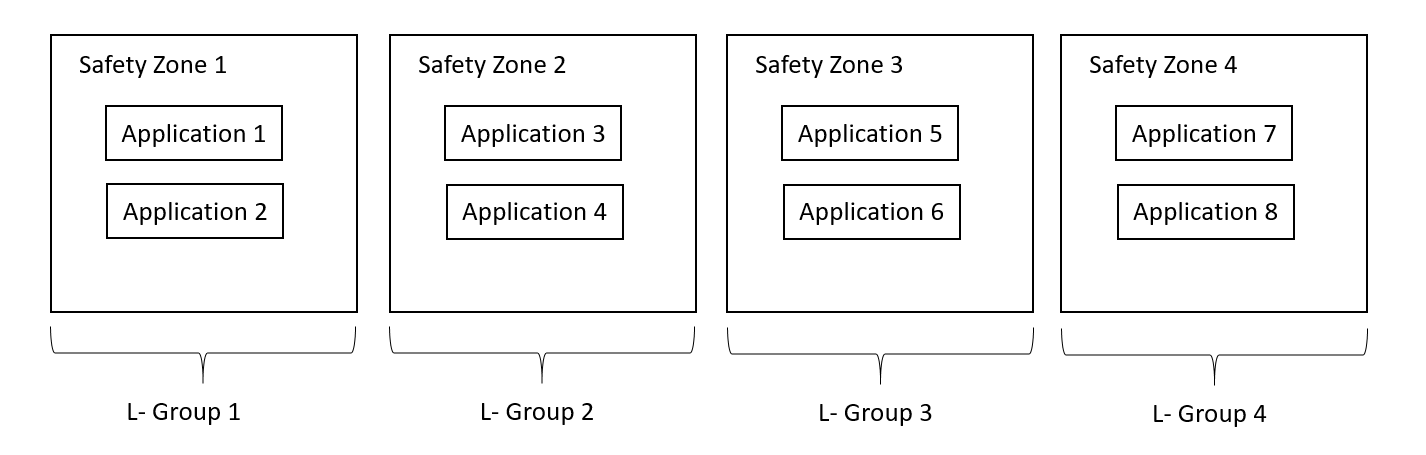 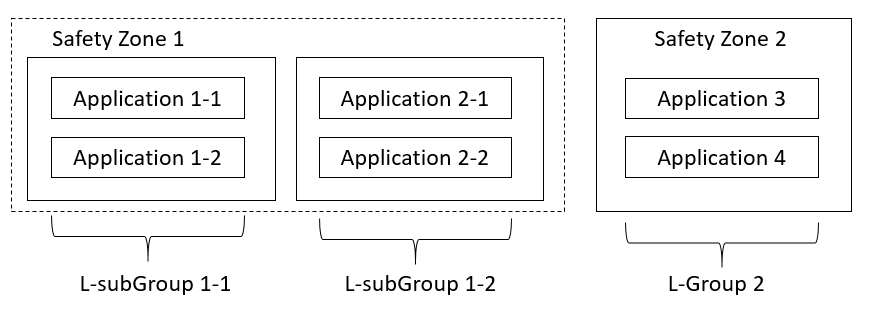 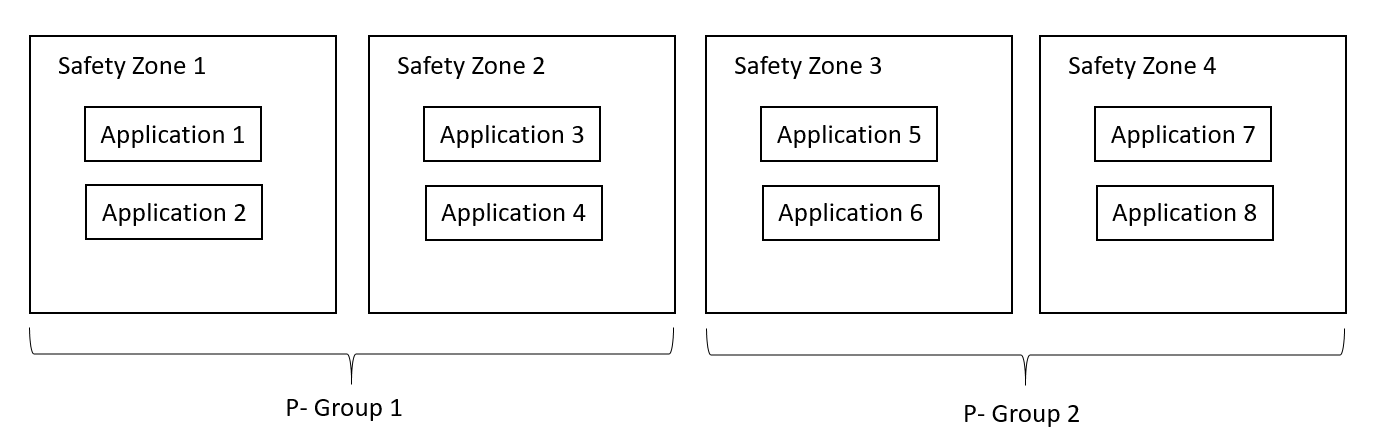 1st change